Rolando José Ortega Quiroz, MD. MSc. FAASLD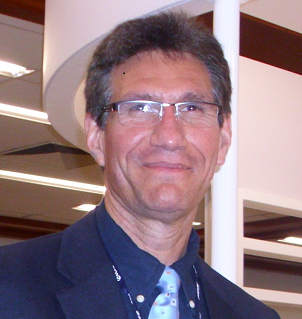 Medicina Interna Universidad Nacional de Colombia Gastroenterología Clínica y Endoscopia Digestiva Universidad Nacional de Colombia Research Fellow y Becario de Enfermedades Hepáticas 2000-2002. Instituto de Investigaciones Biomédicas August Pi i Sunyer. Hospital Clinic, Universidad de BarcelonaFellow of American Association for Study of Liver Diseases (FAASLD)Director División de Hepatología y Fibroscan. Director Adjunto División Gastroenterología Organización Clínica General del Norte, Barranquilla. 2012-Expresidente Asociación Colombiana de Hepatología 2007-2009Editor Asociado Liver International 2004-2009Editor Asociado actual Revista Colombiana de GastroenterologíaProctor training of Fibroscan for Echosens- LATAMInternational Member: AASLD, EASL, AEEH, IAC, ALEH, ASGE, ILCAMiembro Nacional: ACMI, ACH, ACED, ACG70 publicaciones en libros y revistas 600 conferencias eventos nacionales65 conferencias certificadas eventos internacionalesReconocimiento Internacional: Tesis de grado Fellow Investigación Enfermedades Hepáticas Universidad de Barcelona:  La tercera indicación mundial vigente de uso de albumina en cirrosis. Hepatology 2002; 36: 941-948 (referenciado mas de 700 veces a la fecha 2018)